 ΕΛΛΗΝΙΚΗ ΔΗΜΟΚΡΑΤΙΑ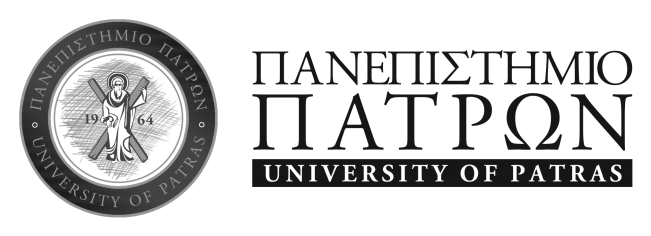 ΑΝΑΚΟΙΝΩΣΗΠαρακαλούνται οι παρακάτω πρωτοετείς μεταπτυχιακοί φοιτητές του ακαδημαϊκού έτους 2021-2022 να καταθέσουν στη Γραμματεία του Τμήματος από την Δευτέρα 4 Οκτωβρίου 2021 έως την Τετάρτη 6 Οκτωβρίου 2021 μια φωτογραφία τύπου ταυτότητας, ένα φωτοαντίγραφο αστυνομικής ταυτότητας και συμπληρωμένη την υπεύθυνη δήλωση εγγραφής που επισυνάπτεται  στην ανακοίνωση, προκειμένου να ολοκληρωθεί η εγγραφή τους. Κατόπιν αυτού θα εκδοθούν βεβαιώσεις εγγραφής και κωδικοί πρόσβασης  στις Υπηρεσίες Τηλεματικής του Πανεπιστημίου Πατρών, τα οποία θα παραλάβουν στις ηλεκτρονικές τους διευθύνσεις.                                                                                            Από τη Γραμματεία του Τμήματος                                                                                                      30 Σεπτεμβρίου 2021ΣΧΟΛΗ ΑΝΘΡΩΠΙΣΤΙΚΩΝ ΚΑΙ ΚΟΙΝΩΝΙΚΩΝ ΕΠΙΣΤΗΜΩΝ ΤΜΗΜΑ ΘΕΑΤΡΙΚΩΝ ΣΠΟΥΔΩΝΤηλ.: 2610 962925E-mail: theatrical-studies@upatras.gr www.theaterst.upatras.grΠάτρα,  30 Σεπτεμβρίου 2021Α/ΑΕπώνυμοΟνομα1ΤΣΕΠΕΛΙΚΑΣΠΥΡΙΔΟΥΛΑ2ΠΑΝΑΓΙΩΤΙΔΟΥΝΑΤΑΛΙΑ3ΒΟΣΔΟΓΑΛΗΕΜΜΑΝΟΥΕΛΑ4ΓΟΥΒΗΝΙΚΗ ΜΑΡΙΑ